"Il Quotidiano della Creatività"La creatività del quotidiano N. 32 di Martedì 4 Giugno 2013"Noi invece vogliamo essere i poeti della nostra vita,a cominciare dalle cose più piccole e quotidiane" 
 (Nietzsche)(Questa pagina non è una testata giornalistica. Le immagini e i link inseriti sono tratti in massima parte da Internet; qualora la loro pubblicazione violasse eventuali diritti d'autore, vogliate comunicarlo e saranno subito rimossi)Facciamo l'amore non la guerra.L'esercito israeliano ha comunicato di aver sottoposto a un provvedimento disciplinare un gruppo di soldatesse protagoniste di un episodio che ha fatto e fa molto discutere. Queste soldatesse si sono fatte fotografare  in slip e con i fucili imbracciati. Poi hanno pubblicato le foto  su Facebook ma sono finite all'attenzione dei media locali e in particolare del sito Walla che le ha pubblicate. E' scoppiato uno scandalo e le ragazze sono state punite. Guardate le foto cliccando qui:  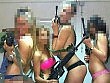 In realtà ci sembra importante che queste ragazze colpiscano, una volta tanto, non con le loro armi distruttive, ma con la loro bellezza, la loro simpatia e la loro capacità di giocare. Hanno dimostrato che la guerra, il terrorismo, la distruttività delle armi non può impedire la creatività umana. Non si può fermare la voglia di vivere, di giocare, di divertirsi, di stare insieme,  di entrare in relazione positiva e carezzevole con tutto il mondo...Invece di punirle, diamo a loro  un premio per la creatività. Brave!  
Cultura, a Firenze "La Repubblica delle idee"Quasi 70 appuntamenti a ingresso libero dal 6 al 9 giugno 2013. Quei giorni Firenze ospita “La Repubblica delle idee”, un festival promosso dal quotidiano. I luoghi storici della città accoglieranno quasi 70 incontri con grandi firme del giornale, esponenti della cultura e ospiti internazionali. Il tema di quest'anno è “Scrivere per ricominciare”. La città si anima con tanti incontri dedicati alla cultura. In occasione del festival i volontari del FAI apriranno al pubblico tanti tesori d'arte poco conosciuti e accompagneranno le persone con visite guidate gratuite. Per saperne di più cliccate qui:  
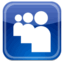 PHotoEspana 2013:  l'elogio del corpoSi svolge fino al 28 luglio la nuova edizione della grande rassegna spagnola. Il tema di quest'anno, la corporeità, è declinato attraverso gli scatti di 328 artisti. Tra loro Harry Callahan, Edward Weston, Shirin Neshat, Cindy Sherman e Marina Abramovic. La mostra e le foto sono sicuremente molto interessanti. Un pò discutibile secondo noi il titolo. Non esiste una "corporeità". E' un artificio da sala anatomica. E' un'alienante e pazzesca frammnetazione dell'essere umano. Esistono le persone, non i corpi. L'arte delle immagini (la fotografia) deve sempre sottolineare che non esiste un'arte fatta di sole immagini come non deve esistere una società dell'immagine. ogni vera arte è sempre centrata sulle emozioni, sulle relazioni umane e sulla comunicazione totale ed empatica. Ciò che si limita all'immagine non è un'arte e non è creatività. Al massimo è un tecnicismo arido. E una persona che si limiti alla corporeità non è più una persona, ma un oggetto vuoto, un'alienazione... Comunque per vedere alcune delle foto cliccate qui: 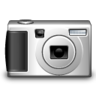 AFORISMI E CITAZIONI"Il corpo umano è il magazzino delle invenzioni, l'ufficio brevetti, dove ci sono i modelli da cui è preso ogni suggerimento. Tutti gli attrezzi e i motori sulla terra sono soltanto estensioni delle membra e dei sensi dell'uomo."(Ralph Waldo Emerson)"Non si è morti fin quando si ha voglia di sedurre e di essere sedotti."(Charles Baudelaire)"La felicità si insinua dentro la tua vita attraverso una porta che non sapevi di aver lasciata aperta."(John Barrymore)

"Vivete ogni presente istante completamente ed il futuro sarà confortante. Gioite pienamente della meraviglia e della bellezza di ogni momento. Praticate la presenza della pace. Più fate così, più sentirete la presenza di quella forza nella vostra vita."(Paramahansa Yogananda)"Il pudore è una provocazione sessuale. La vera innocenza è impudica."(Francesco Orestano)"Il fine di uno scherzo non è quello di degradare l'essere umano ma di ricordargli che è già degradato."(George Orwell)MOSTRE ED EVENTICreare! Mostra di ceramisti di Genova e del territorioGenova, Loggia dei Banchi 8 -15 giugno 2013

Il Festival Internazionale della Maiolica, giunto alla sua ottava edizione, propone per quest’anno come momento conclusivo “Creare! Mostra di ceramisti di Genova e territorio”. Inaugurazione 8 giugno 2013 ore 16.30. Orario: lunedì – sabato dalle 9.00 alle 17.45. Ingresso libero. Per saperne di più cliccate qui: 

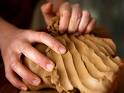 Sedicesima Biennale Giovani Artisti del MediterraneoAd Ancona presso la Mole Vanvitelliana dal 6 al 9 giugno 2013 si terrà la cerimonia di apertura  della sedicesima Biennale Giovani Artisti del Mediterraneo. Partecipano più di 200 artisti. La Biennale durerà dal 6 Giugno al 7 Luglio 2013. L'ingresso è gratuito. Se volete saperne di più cliccate qui: 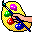  New York spiegata con l'arteLe opere di venticinque artisti newyorkesi in mostra a Palazzo delle Esposizioni di Roma per spie-gare agli italiani com’è cambiata e sta cambiando la Grande Mela. La mostra è visitabile dal 23 aprile al 21 luglio 2013 (chiusa il lunedì). Fra gli artisti presenti: Michele Abeles, Uri Aran, Darren Bader, Antoine Catala. Per saperne di più cliccate qui:  
 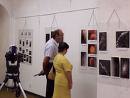 CONCORSIOn the move 2013. Un concorso per promuovere la donazione d'organiLa fondazione Pubblicità Progresso sta cercando 15 giovani interessati ad applicare la propria creatività nell’ambito del sociale. C'è in palio come premio un soggiorno a Strasburgo. Si tratta del concorso On the Move 2013-Il Volto Nuovo della Comunicazione Sociale promosso a favore dell’associazione italiana per la donazione di organi (Aido). Esso vuole sensibilizzare l’opinione pubblica sui temi della donazione d'organi e tessuti, del trapianto e della cultura della solidarietà sociale. Lo scopo dell’iniziativa è aumentare il numero dei donatori di organi e tessuti attraverso la campagna pubblicitaria Tu puoi dare la vita(realizzata da Pubblicità Progresso). Il concorso è rivolto agli studenti universitari e di accademie, scuole di specializzazione, master o giovani laureati (da non più di un anno) e di età compresa tra i 18 e i 30 anni. La scadenza è 30 Giugno 2013. Per saperne di più cliccate qui: 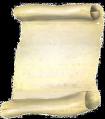 Per leggere il bando del concorso cliccate qui: 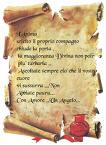 EX AREA 2013L’Associazione Culturale Feudo Ron Alfrè ( non profit), di Bellizzi (SA) organizza la terza edizione di EXAREA, concorso fotografico sul tema dell’archeologia industriale e delle aree dismesse.La fase finale del concorso e l’esposizione delle opere selezionate si svolgerà nel mese di ottobre 2013.Il concorso è aperto a tutti i cittadini della comunità europea, di Svizzera e Norvegia, Russia, Ucraina e Turchia che abbiamo compiuto la maggiore età.Il tema di EXAREA riguarda l’archeologia industriale e le aree dismesse ed abbandonate anche non a carattere industriale. Da questa edizione saranno ammessi anche progetti fotografici riguardanti la riqualificazione di ex aree dismesse e di paesaggio industriale. I vincitori saranno così premiati: 500 Euro al primo, 300 al secondo e 200 al terzo.
Il termine per la presentazione delle foto è fissato per il giorno 20 Settembre 2013.Per leggere il bando cliccate qui OPEN GALLERY INDIPENDENZA 2013Aperte le selezioni per il meeting artistico gratuito e solidale 
Esso consiste in un’esposizione d’arte contemporanea ALL’APERTO.
Possono essere presentate opere pittoriche, grafiche, sculture, fotografie e composizioni fotografiche, fumetti e caricature. Inoltre, potrà esserci anche la partecipazione di mimi, musicisti, videoartisti e performers.
Per garantire un’efficace diversificazione contenutistica delle varie espressioni d’arte proposte, il Comitato Organizzativo effettuerà la selezione degli artisti in base al materiale pervenuto, attraverso il canale dedicato (mail: gaetaopengallery@libero.it).
L'evento è ideato e promosso dall'Associazione Artistica Culturale e di Promozione Sociale "I Graffialisti", gode del Patrocinio della Regione Lazio, della Provincia di Latina, del Comune di Gaeta e del Parco Regionale Riviera di Ulisse. L’evento si svilupperà in tre appuntamenti, ciascuno di una giornata:
- sabato 6 luglio;
- sabato 3 agosto;
- sabato 7 settembre;
Scadenza per partecipare: 30 Giugno 2013. Cliccate qui per leggere il bando e tutte le informazioni:   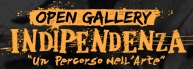 Damast continua la ricerca di giovani talenti della creativitàDamast, azienda italiana specializzata in docce e arredo bagno, sta cercando designer, architetti, creativi e progettisti, italiani o stranieri, con età massima di 35 anni, per realizzare innovativi accessori per il bagno non ancora in produzione né industriale né artigianale. Il bando scade il 10 settembre 2013. Cliccate qui per partecipare: Concorso fotografico gratuito promosso dal comune di Anzio e dall'Associazione Culturale Orsenigo
Scadenza 8 giugno 2013 Per leggere il bando cliccate qui: 
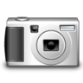 Continuate a leggere questo nostro quotidiano ogni giorno: troverete sempre qualche novità utile. Lo aggiorneremo quotidianamente, tranne casi eccezionali dovuti a nostri problemi organizzativi. 
Le notizie ancora attuali (concorsi, eventi, mostre) non verranno cancellate fino alla data di scadenza. 
Le notizie ormai non più attuali ma ancora interessanti e utili verranno eliminate dal quotidiano ma potranno essere consultate in altre pagine del nostro sito. 
Gli aforismi e le citazioni vengono cambiati ogni domenica e sostituiti con altri nuovi. Quelli cancellati dalla pagina del quotidiano possono essere letti nella pagina degli  aforismi 2013.